OBLASTNÍ CHARITA HRADEC KRÁLOVÉ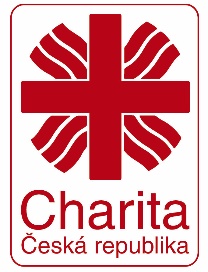 vyhlašuje 			VÝBĚROVÉ ŘÍZENÍ                                  na pracovní pozici:  PRACOVNÍK/ PRACOVNICE V SOCIÁLNÍCH SLUŽBÁCHpro sociální službu Noclehárna, v rámci DOMU MATKY TEREZY, střediska sociálních služeb pro lidi bez domova,  pracoviště v areálu letiště, noclehárna pro muže,/hlavní pracovní poměr na období od 15. 11. 2016 - do 5. 4. 2017, noční služby/Požadujeme:● způsobilost dle § 116_1 a) zákona 108/2006 Sb. o sociálních službách výhodou ● trestní bezúhonnost● zdravotní způsobilost pro práci v nepřetržitém provozu (pro práci v noci)● řidičský průkaz sk. B, aktivní řidič, dobrou znalost práce na PC, internetu● samostatnost, zodpovědnost, spolehlivost, týmovost, komunikační a organizační dovednosti ● ochotu ztotožnit se s hodnotami Oblastní charity Hradec Králové a posláním pracoviště● praxe v sociálních službách, popřípadě další vzdělání v oblasti sociální práce výhodouNáplň práce:● intenzivní komunikace s různorodou klientelou (duševně nemocní, drogově závislí, různého věku atd.)● zajištění bezpečného průběhu služby, řešení konfliktních situací● praktické poskytování činností v rámci noclehárny (např. příjem a evidence klientů včetně příjmu plateb,    výdej lůžkovin, monitoring dodržování provozního řádu, úklid…)  ● vedení evidence poskytnutých činností a průběhu služby● účast na poradách týmu, supervizíchNabízíme:● zázemí stabilní neziskové organizace ● smysluplnou práci● podporu přátelského pracovního týmu ● stravenkyV případě Vašeho zájmu prosím zašlete elektronickou poštou nejpozději do 30. 10. 2016na adresu: prihlaska3@charitahk.cz  následující dokumenty:● motivační dopis● strukturovaný životopis ● kontakty na osoby, které mohou poskytnout reference o Vašem předchozím pracovním působení● prohlášení uchazeče v následujícím znění (součást životopisu): „Poskytnutím svých osobních údajů v rozsahu     podkladů pro přihlášku do výběrového řízení dávám ve smyslu zákona č. 101/2000 Sb., o ochraně osobních     údajů, souhlas k jejich zpracování.O Vašem postupu do druhého kola výběrového řízení budete vyrozuměni do 2. 11. 2016Předpokládaný termín druhého kola výběrového řízení – v pátek 4. 11. 2016 Předpokládaný termín nástupu  -  od 15. 11. 2016 nebo dle dohody. Bližší informace na www.charitahk.cz nebo na tel. č.: 777 721 620, 773 244 537, 774 516 098Oblastní charita Hradec Králové, Komenského 266, 500 03 Hradec Králové